    	                    Schulverein Institut Sta. Christiana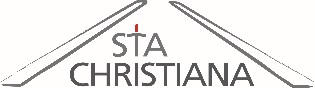                                                                                                        A-2821 Lanzenkirchen, Wiener Neustädter Straße 74                                                                                               Tel. 02627/45235-12, vs.frohsdorf@stachristiana.atDATENBLATT ANMELDUNGIch bestätige mit meiner Unterschrift, alle Informationen wahrheitsgetreu angegeben und sämtliche, für die Schule relevante Gutachten und Informationen meines Kindes übermittelt zu haben.     ___________________________________________________________________________Ort, Datum                                                                    Unterschrift des/der ErziehungsberechtigtenSchüler/inSchüler/inSchüler/inSchüler/inSchüler/inSchüler/inSchüler/inSchüler/inSchüler/inSchüler/inSchüler/inSchüler/inFamilienname:      Familienname:      Familienname:      Familienname:      Familienname:      Familienname:      Familienname:      Familienname:      Familienname:      Familienname:      Familienname:      Familienname:      1. Vorname:      1. Vorname:      1. Vorname:      1. Vorname:      1. Vorname:      1. Vorname:      1. Vorname:      1. Vorname:      weitere Vornamen:      weitere Vornamen:      weitere Vornamen:      weitere Vornamen:      Aufnahme in die Klasse:Aufnahme in die Klasse:Aufnahme in die Klasse:Aufnahme in die Klasse:Aufnahme in die Klasse:Aufnahme in die Klasse:Aufnahme in die Klasse:Aufnahme in die Klasse:ab:ab:ab:ab:Geburtsdatum:      Geburtsdatum:      Geburtsdatum:      Geburtsdatum:      Geburtsdatum:      Geburtsdatum:      Geburtsdatum:      Geburtsdatum:      Geschlecht: weiblich      männlich    divers Geschlecht: weiblich      männlich    divers Geschlecht: weiblich      männlich    divers Geschlecht: weiblich      männlich    divers Geburtsort:      Geburtsort:      Geburtsort:      Geburtsort:      Geburtsort:      Geburtsort:      Geburtsort:      Geburtsort:      Geburtsstaat:      Geburtsstaat:      Geburtsstaat:      Geburtsstaat:      Staatsbürgerschaft:      Staatsbürgerschaft:      Staatsbürgerschaft:      Staatsbürgerschaft:      Staatsbürgerschaft:      Staatsbürgerschaft:      Staatsbürgerschaft:      Staatsbürgerschaft:      2. Staatsbürgerschaft:      2. Staatsbürgerschaft:      2. Staatsbürgerschaft:      2. Staatsbürgerschaft:      Religionsbekenntnis:      Religionsbekenntnis:      Religionsbekenntnis:      Religionsbekenntnis:      Religionsbekenntnis:      Religionsbekenntnis:      Religionsbekenntnis:      Religionsbekenntnis:      Religionsbekenntnis:      Religionsbekenntnis:      Religionsbekenntnis:      Religionsbekenntnis:      Erstsprache:      Erstsprache:      Erstsprache:      Erstsprache:      Erstsprache:      Erstsprache:      Erstsprache:      Erstsprache:      Zweitsprache:      Zweitsprache:      Zweitsprache:      Zweitsprache:      Sozialversicherungsnummer:      Sozialversicherungsnummer:      Sozialversicherungsnummer:      Sozialversicherungsnummer:      Sozialversicherungsnummer:      Sozialversicherungsnummer:      Sozialversicherungsnummer:      Sozialversicherungsnummer:      Krankenkasse:      Krankenkasse:      Krankenkasse:      Krankenkasse:      erziehungsberechtigt:   beide Eltern     Mutter    Vater    sonstige:      erziehungsberechtigt:   beide Eltern     Mutter    Vater    sonstige:      erziehungsberechtigt:   beide Eltern     Mutter    Vater    sonstige:      erziehungsberechtigt:   beide Eltern     Mutter    Vater    sonstige:      erziehungsberechtigt:   beide Eltern     Mutter    Vater    sonstige:      erziehungsberechtigt:   beide Eltern     Mutter    Vater    sonstige:      erziehungsberechtigt:   beide Eltern     Mutter    Vater    sonstige:      erziehungsberechtigt:   beide Eltern     Mutter    Vater    sonstige:      erziehungsberechtigt:   beide Eltern     Mutter    Vater    sonstige:      erziehungsberechtigt:   beide Eltern     Mutter    Vater    sonstige:      erziehungsberechtigt:   beide Eltern     Mutter    Vater    sonstige:      erziehungsberechtigt:   beide Eltern     Mutter    Vater    sonstige:      Chronische Krankheiten (Epilepsie, Diabetes, …) oder Allergien:Chronische Krankheiten (Epilepsie, Diabetes, …) oder Allergien:Chronische Krankheiten (Epilepsie, Diabetes, …) oder Allergien:Chronische Krankheiten (Epilepsie, Diabetes, …) oder Allergien:Chronische Krankheiten (Epilepsie, Diabetes, …) oder Allergien:Chronische Krankheiten (Epilepsie, Diabetes, …) oder Allergien:Chronische Krankheiten (Epilepsie, Diabetes, …) oder Allergien:Chronische Krankheiten (Epilepsie, Diabetes, …) oder Allergien:Chronische Krankheiten (Epilepsie, Diabetes, …) oder Allergien:Chronische Krankheiten (Epilepsie, Diabetes, …) oder Allergien:Chronische Krankheiten (Epilepsie, Diabetes, …) oder Allergien:Chronische Krankheiten (Epilepsie, Diabetes, …) oder Allergien:AdressePLZ:PLZ:PLZ:Ort:Ort:Straße:Straße:Straße:Hausnummer:Hausnummer:wohnhaft beiwohnhaft beiEltern     Mutter    Vater    sonstige:      Eltern     Mutter    Vater    sonstige:      Eltern     Mutter    Vater    sonstige:      Eltern     Mutter    Vater    sonstige:      Eltern     Mutter    Vater    sonstige:      Eltern     Mutter    Vater    sonstige:      Eltern     Mutter    Vater    sonstige:      Eltern     Mutter    Vater    sonstige:      Eltern     Mutter    Vater    sonstige:      Eltern     Mutter    Vater    sonstige:      KindergartenKindergartenName:      Adresse:      Name:      Adresse:      Name:      Adresse:      Name:      Adresse:      Name:      Adresse:      Name:      Adresse:      Name:      Adresse:      Name:      Adresse:      Name:      Adresse:      Name:      Adresse:      VorschuleVorschuleja   neinja   neinja   neinName:      Adresse:      Name:      Adresse:      Name:      Adresse:      Name:      Adresse:      Name:      Adresse:      Name:      Adresse:      Name:      Adresse:      ElternElternElternElternElternElternElternElternElternElternElternElternverheiratet:             ja   nein verheiratet:             ja   nein verheiratet:             ja   nein verheiratet:             ja   nein verheiratet:             ja   nein verheiratet:             ja   nein verheiratet:             ja   nein verheiratet:             ja   nein verheiratet:             ja   nein verheiratet:             ja   nein verheiratet:             ja   nein verheiratet:             ja   nein MutterMutterMutterMutterMutterMutterMutterMutterMutterMutterMutterMutterFamilienname:      Familienname:      Familienname:      Familienname:      Familienname:      Familienname:      Familienname:      Familienname:      Familienname:      Familienname:      Familienname:      Familienname:      Vorname:      Vorname:      Vorname:      Vorname:      Vorname:      Vorname:      Vorname:      Vorname:      Vorname:      Vorname:      Vorname:      Vorname:      Titel:      Titel:      Titel:      Titel:      Titel:      Titel:      Titel:      Titel:      Titel:      Titel:      Titel:      Titel:      Beruf:      Beruf:      Beruf:      Beruf:      Beruf:      Beruf:      Beruf:      Beruf:      Beruf:      Beruf:      Beruf:      Beruf:      Adresse (falls abweichend von der Wohnadresse des Kindes):Adresse (falls abweichend von der Wohnadresse des Kindes):Adresse (falls abweichend von der Wohnadresse des Kindes):Adresse (falls abweichend von der Wohnadresse des Kindes):Adresse (falls abweichend von der Wohnadresse des Kindes):PLZ:PLZ:Ort:Ort:Adresse (falls abweichend von der Wohnadresse des Kindes):Adresse (falls abweichend von der Wohnadresse des Kindes):Adresse (falls abweichend von der Wohnadresse des Kindes):Adresse (falls abweichend von der Wohnadresse des Kindes):Adresse (falls abweichend von der Wohnadresse des Kindes):Straße:Straße:Hausnummer:Hausnummer:Telefonnummer:      Telefonnummer:      Telefonnummer:      Telefonnummer:      Telefonnummer:      Telefonnummer:      Telefonnummer:      Telefonnummer:      Telefonnummer:      Telefonnummer:      Telefonnummer:      Telefonnummer:      Mailadresse:      Mailadresse:      Mailadresse:      Mailadresse:      Mailadresse:      Mailadresse:      Mailadresse:      Mailadresse:      Mailadresse:      Mailadresse:      Mailadresse:      Mailadresse:      VaterVaterVaterVaterVaterVaterVaterVaterVaterVaterVaterVaterFamilienname:      Familienname:      Familienname:      Familienname:      Familienname:      Familienname:      Familienname:      Familienname:      Familienname:      Familienname:      Familienname:      Familienname:      Vorname:      Vorname:      Vorname:      Vorname:      Vorname:      Vorname:      Vorname:      Vorname:      Vorname:      Vorname:      Vorname:      Vorname:      Titel:      Titel:      Titel:      Titel:      Titel:      Titel:      Titel:      Titel:      Titel:      Titel:      Titel:      Titel:      Beruf:      Beruf:      Beruf:      Beruf:      Beruf:      Beruf:      Beruf:      Beruf:      Beruf:      Beruf:      Beruf:      Beruf:      Adresse (falls abweichend von der Wohnadresse des Kindes):Adresse (falls abweichend von der Wohnadresse des Kindes):Adresse (falls abweichend von der Wohnadresse des Kindes):Adresse (falls abweichend von der Wohnadresse des Kindes):Adresse (falls abweichend von der Wohnadresse des Kindes):PLZ:PLZ:Ort:Ort:Adresse (falls abweichend von der Wohnadresse des Kindes):Adresse (falls abweichend von der Wohnadresse des Kindes):Adresse (falls abweichend von der Wohnadresse des Kindes):Adresse (falls abweichend von der Wohnadresse des Kindes):Adresse (falls abweichend von der Wohnadresse des Kindes):Straße:Straße:Hausnummer:Hausnummer:Telefonnummer:      Telefonnummer:      Telefonnummer:      Telefonnummer:      Telefonnummer:      Telefonnummer:      Telefonnummer:      Telefonnummer:      Telefonnummer:      Telefonnummer:      Telefonnummer:      Telefonnummer:      Mailadresse:      Mailadresse:      Mailadresse:      Mailadresse:      Mailadresse:      Mailadresse:      Mailadresse:      Mailadresse:      Mailadresse:      Mailadresse:      Mailadresse:      Mailadresse:      NotfallkontakteNotfallkontakteNotfallkontakteNotfallkontakteNotfallkontakteNotfallkontakteNotfallkontakteNotfallkontakteNotfallkontakteNotfallkontakteName:      Name:      Name:      Name:      Name:      Telefon:      Telefon:      Telefon:      Telefon:      Telefon:      (Beziehung):      (Beziehung):      (Beziehung):      (Beziehung):      (Beziehung):      Telefon:      Telefon:      Telefon:      Telefon:      Telefon:      Name:      Name:      Name:      Name:      Name:      Telefon:      Telefon:      Telefon:      Telefon:      Telefon:      (Beziehung):      (Beziehung):      (Beziehung):      (Beziehung):      (Beziehung):      Telefon:      Telefon:      Telefon:      Telefon:      Telefon:      Name:      Name:      Name:      Name:      Name:      Telefon:      Telefon:      Telefon:      Telefon:      Telefon:      (Beziehung):      (Beziehung):      (Beziehung):      (Beziehung):      (Beziehung):      Telefon:      Telefon:      Telefon:      Telefon:      Telefon:      Name:      Name:      Name:      Name:      Name:      Telefon:      Telefon:      Telefon:      Telefon:      Telefon:      (Beziehung):      (Beziehung):      (Beziehung):      (Beziehung):      (Beziehung):      Telefon:      Telefon:      Telefon:      Telefon:      Telefon:      Bedarf einer Nachmittags-
betreuung:ja   nein ja   nein Tage (falls bekannt) ankreuzen:Tage (falls bekannt) ankreuzen:Tage (falls bekannt) ankreuzen:Tage (falls bekannt) ankreuzen:Abholzeit (falls bekannt):Abholzeit (falls bekannt):Abholzeit (falls bekannt):Bedarf einer Nachmittags-
betreuung:ja   nein ja   nein Montag           Montag           Montag           Montag           Bedarf einer Nachmittags-
betreuung:ja   nein ja   nein Dienstag         Dienstag         Dienstag         Dienstag         Bedarf einer Nachmittags-
betreuung:ja   nein ja   nein Mittwoch       Mittwoch       Mittwoch       Mittwoch       Bedarf einer Nachmittags-
betreuung:ja   nein ja   nein Donnerstag    Donnerstag    Donnerstag    Donnerstag    Bedarf einer Nachmittags-
betreuung:ja   nein ja   nein Freitag            Freitag            Freitag            Freitag            Anmeldeformalitäten:Anmeldeformalitäten:Meldezettel:                                                    Meldezettel:                                                    Meldezettel:                                                    Meldezettel:                                                    Meldezettel:                                                    ja □ nein □ (wurde abgegeben)ja □ nein □ (wurde abgegeben)ja □ nein □ (wurde abgegeben)(wird von der Schule (wird von der Schule Staatsbürgerschaftsnachweis:                     Staatsbürgerschaftsnachweis:                     Staatsbürgerschaftsnachweis:                     Staatsbürgerschaftsnachweis:                     Staatsbürgerschaftsnachweis:                     ja □ nein □ja □ nein □ja □ nein □angekreuzt)angekreuzt)Geburtsurkunde:                                            Geburtsurkunde:                                            Geburtsurkunde:                                            Geburtsurkunde:                                            Geburtsurkunde:                                            ja □ nein □ja □ nein □ja □ nein □Taufschein:                                                      Taufschein:                                                      Taufschein:                                                      Taufschein:                                                      Taufschein:                                                      ja □ nein □ja □ nein □ja □ nein □Einschreibgebühr:                                          Einschreibgebühr:                                          Einschreibgebühr:                                          Einschreibgebühr:                                          Einschreibgebühr:                                          ja □ nein □ja □ nein □ja □ nein □OriginaldokumenteOriginaldokumenteSepa-Lastschriftauftrag:                                             Sepa-Lastschriftauftrag:                                             Sepa-Lastschriftauftrag:                                             Sepa-Lastschriftauftrag:                                             Sepa-Lastschriftauftrag:                                             ja □ nein □ja □ nein □ja □ nein □sind vorzulegensind vorzulegenAusbildungsvertrag:                                       Ausbildungsvertrag:                                       Ausbildungsvertrag:                                       Ausbildungsvertrag:                                       Ausbildungsvertrag:                                       ja □ nein □ja □ nein □ja □ nein □und eine Kopie ist mitzubringen!und eine Kopie ist mitzubringen!Zusatzvereinbarung zum Ausbildungsvertrag (DSGVO):Zusatzvereinbarung zum Ausbildungsvertrag (DSGVO):Zusatzvereinbarung zum Ausbildungsvertrag (DSGVO):Zusatzvereinbarung zum Ausbildungsvertrag (DSGVO):Zusatzvereinbarung zum Ausbildungsvertrag (DSGVO):ja □ nein □ja □ nein □ja □ nein □Fragebogen Schulärztin:                                Fragebogen Schulärztin:                                Fragebogen Schulärztin:                                Fragebogen Schulärztin:                                Fragebogen Schulärztin:                                ja □ nein □ja □ nein □ja □ nein □Einverständnis Kaliumjodid:                          Einverständnis Kaliumjodid:                          Einverständnis Kaliumjodid:                          Einverständnis Kaliumjodid:                          Einverständnis Kaliumjodid:                          ja □ nein □ja □ nein □ja □ nein □Vereinbarung Religionsunterricht:Vereinbarung Religionsunterricht:Vereinbarung Religionsunterricht:Vereinbarung Religionsunterricht:Vereinbarung Religionsunterricht:ja □ nein □ja □ nein □ja □ nein □ParkplatzvereinbarungParkplatzvereinbarungParkplatzvereinbarungParkplatzvereinbarungParkplatzvereinbarungja □ nein □ja □ nein □ja □ nein □SchoolFoxSchoolFoxSchoolFoxSchoolFoxSchoolFoxja □ nein □ja □ nein □ja □ nein □Kenntnis der HausordnungKenntnis der HausordnungKenntnis der HausordnungKenntnis der HausordnungKenntnis der Hausordnungja □ nein □ja □ nein □ja □ nein □ElternvereinElternvereinElternvereinElternvereinElternvereinja □ nein □ja □ nein □ja □ nein □BESK-Datenblatt zum Sprachstand
des Kindes aus dem KindergartenBESK-Datenblatt zum Sprachstand
des Kindes aus dem KindergartenBESK-Datenblatt zum Sprachstand
des Kindes aus dem KindergartenBESK-Datenblatt zum Sprachstand
des Kindes aus dem KindergartenBESK-Datenblatt zum Sprachstand
des Kindes aus dem Kindergartenja □ nein □ja □ nein □ja □ nein □Wichtige Information: